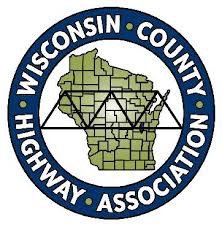 WCHA Associate Members: Equipment SuppliersARING EQUIPMENT COMPANY, INC.Serving the equipment needs of the construction and aggregate production industries.Contact:13001 W. Silver Spring Dr. Butler, WI 53007262-781-3770jashock@aring.com www.aringequipment.com`BCE-BUREAU OF CORRECTIONAL ENTERPRISESBCE’s Sign Division manufactures Road & Trail Signs. Also offer our innovative and cost saving Hydrostripping Sign Reuse Program. Signs and displays are our specialty.Contacts:Paul Gradian Outside Sign Sales (608) 240-5207Paul.Gradian@wisconsin.govMegan Rodriquez Inside Sign Sales (608) 240-5277Megan.Rodriguez@wisconsin.govDavid SchusterSign Shop Supervisor 715-284-4550 Ext 7090David1.schuste@wisconsin.govCASPER’S TRUCK EQUIPMENTCasper’s Truck Equipment provides high quality new truck equipment & used equipment up fitting for customers throughout Wisconsin and Michigan’s Upper Peninsula.Contact:700 Randolph DriveAppleton, WI 54913 Business Phone: (920) 687-1111sales@casperstruck.com www.casperstruck.comCERTIFIED POWER SOLUTIONSA premier supplier of hydraulic systems & electronic controls to the mobile, truck equipment and municipal markets.Contact:970 Campus Dr.Mundelein, IL 60060(847) 573-3818cpi il@certifiedpower.com www.certifiedpower.comCONTREE SPRAYER AND EQUIPMENT COMPANY, LLCSupplier of storage tanks, pumps, banjo fittings, custom spray units, Micro-trak valves and flowmeters and much more.ContactW9898 Jackson RdBeaver Dam, WI 53916920-356-0121davev@contree.comwww.contree.comDECKER SUPPLY COMPANY, INC.Wisconsin based manufacturer of traffic signs, and supplier of related traffic safety equipment (metal posts, barricades, cones, radar speed signs, RRFB's, etc.)Contact:1115 O'Neill Ave.Madison, WI 53704(800) 274-5495sales@deckersupply.com www.deckersupply.com Josh Kunz(608) 577-0900joshkunz@deckersupply.comDIAMOND MOWERSDiamond Mowers is a company built from the ground up with American values and a Midwestern work ethic. Our first priority is to provide you with the toughest, smartest, most reliable and safest equipment in the market. For over 40 years we've offered face- to-face, handshake guarantees on every product we construct.Contact:350 East 60th Street N. Sioux Falls, SD 57104 (605) 977-3300www.diamondmowers.com Brad Block(319) 231-6392BBlock@DiamondMowers.comGATEWAY TRUCK AND REFRIGERATION (GTR)GTR has 13 locations in Wisconsin, Illinois & Missouri providing sales, service & parts for Groeneveld-Beka Automatic Lubrication Systems for Mobile & Industrial Equipment.Contact:921 Fournie LaneCollinsville, IL 62234 (Corporate office) 888-865-8675Jim Kline, Sales Manager 608-358-2334 (Cell)jkline@gtr.inc www.gtr.incHORIZON SIGNAL TECHNOLOGIESHST manufactures portable traffic signal systems for use in temporary traffic control situations.Contact:5 Corporate Blvd.Reading, PA 19608800-852-8796Jesse Heitkamp jheitkamp@horizontalsignal.com www.horizonsignal.comLANAIR PRODUCTS, LLCManufacturer of waste oil furnaces and boilers (factory direct). Your waste oil is a valuable resource.Contact:4109 Capital CircleJanesville, WI 53546(800) 753-1601www.lanair.com Tom Francois (608) 757-6465francoist@lanair.comLITTLE FALLS MACHINE, INC.Falls Plows manufacturers tough, industrial grade snow handling equipment.Contact:300 Lindbergh Dr. S. Little Falls, MN 56345 800-772-7569Mitch Schulte 800-772-7569mschulte@fallsplow.comM-B COMPANIESM-B manufactures attachments allowing contractors and municipalities to transform trucks, tractors, skid steers and commercial mowers into multi-purpose machines for clearing dirt, debris, or snowContact:P.O. Box 2001615 Wisconsin Avenue New Holstein, WI 53061 Ron A. Smith800-558-5800MID-STATE TRUCK SERVICEInternational Truck dealer, with 6 locations in Wisconsin offering new and used trucks, parts and service.Contact:2100 E. 29thMarshfield, WI 54449(715) 591-2591www.midstatetruck.com Ron Mushel(715) 591-2591ron.mushel@midstatetruck.comMILLER-BRADFORD & RISBERG INC.MBR is a family-owned dealer of construction equipment, parts, service, and rentals. We support customers from (7) locations and have been in business since 1944.Contact:W250 N6851 Hwy. 164Sussex, WI 53089(262) 246-5700www.miller-bradford.com Dan Soleydsoley@miller-bradford.comMONROE TRUCK EQUIPMENT INC.Monroe Truck Equipment exemplifies what a true partner in the commercial vehicle industry should be. Monroe Snow & Ice Control manufacturers a complete line of snow & ice control equipment.Contact:1051 W. 7th St.Monroe, WI  53566(800) 356-8134www.monroetruck.com Shawn Steinmannssteinmann@monroetruck.comPACKER CITY INTERNATIONAL TRUCKS INC.Supplier of International trucks serving all of north eastern Wisconsin and UP of Michigan.611 Hansen Rd. Green Bay, WI 54306 (920) 499-0879www.pcitrucks.com Mark Winkler mwinkler@pcitrucks.com Mary Jo BockinRobert RenkensRCM EQUIPMENT COMPANYRCM Equipment Company is an equipment dealer for equipment required for spray patching. We primarily represent the Schwarze line of spray patch trucks and trailers. We also offer a line of emulsion storage tanks of our own design.Contact:12090 Margo Ave. S. Hastings, MN 55033651-480-8886RCMEquipment@gmail.com www.remspecialties.com Frank Connelly651-480-8886rcmequipment@gmail.comSTREET SMART RENTALWe rent and sell and service electronic traffic control devices (message boards, portable traffic signals, arrow boards, crash attenuators and much more).Contact:7526 4th AvenueLino Lakes, MN 55014 651-653-4648www.streetsmartrental.comMatt Krengel or Steve Anderson mkrengel@streetsmartrental.com steve@streetsmartrental.comSWIDERSKI EQUIPMENT INC.Swiderski Equipment Inc. is one of Wisconsin's premier agriculture and construction equipment dealerships. Founded in 1925, Swiderski Equipment Inc. continues to meet the needs of customers through our 5 store network of agriculture and construction sales, parts, and service.Contact:820 Old Highway 51 N.P.O. Box 38, Mosinee, WI 54455(715) 693-3015www.swiderskiequipment.com Mark Wisinski(715) 281-9824markwisinski@swiderskiequipment.comTAPCOCertified family-owned small business since 1956. Manufacturer and distributor of Traffic and Safety products and services nationwide.Contact:5100 W. Brown Deer Rd. Brown Deer, WI 53223 www.tapconet.com Aaron Guilbault(262) 754-4341aaron@tapconet.comTRUCK COUNTRY - FREIGHTLINERTruck Country is the nation's largest Freightliner dealer, serving customers at 21 locations in Wisconsin, Iowa, Indiana and Ohio.Contact:2099 Southpark Ct., Ste. #2Dubuque, IA 52001(563) 584-2637www.truckcountry.com joshjorgenson@truckcountry.comV & H INC.V & H is one of the largest Western Star dealers in the U.S. who provides customers with a courteous professional staff and premiere service facility that handles task specifics, products and equipment.Contact:1505 S. Central Ave. Marshfield, WI 54449(800) 826-2308trucksales@vhtrucks.com www.vhtrucks.com